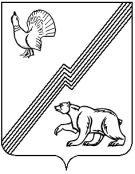 АДМИНИСТРАЦИЯ ГОРОДА ЮГОРСКАХанты-Мансийского автономного округа – Югры ПОСТАНОВЛЕНИЕот 08 апреля 2020 года										 № 528О внесении изменений в постановление администрациигорода Югорска от 24.01.2019 № 156«О создании пунктов временного размещения, длительного проживания пострадавшего  населения города Югорска при чрезвычайныхситуациях природного и техногенного характера»В соответствии с Федеральным законом от 21.12.1994 № 68-ФЗ «О защите населения                 и территорий от чрезвычайных ситуаций природного и техногенного характера»,  Федеральным законом от 06.10.2003 № 131-ФЗ «Об общих принципах организации местного самоуправления в Российской Федерации», в целях организации приема и размещения пострадавшего населения на территории города Югорска при возникновении чрезвычайных ситуаций природного                       и техногенного характера:1. Внести в приложение 2 к постановлению администрации города Югорска                                 от 24.01.2019 № 156 «О создании пунктов временного размещения, длительного проживания пострадавшего населения города Югорска при чрезвычайных ситуациях природного                             и техногенного характера» (с изменениями от 13.06.2019 № 1273) следующие изменения:1.1. Строку 1 признать утратившей силу. 1.2. В строке «Итого» раздела «Пункты временного размещения пострадавшего населения города Югорска при чрезвычайных ситуациях природного и техногенного характера» цифры «1150» заменить цифрами «1650». 2. Опубликовать постановление в официальном печатном издании города Югорска                     и разместить на официальном сайте органов местного самоуправления города Югорска.3. Настоящее постановление вступает в силу после его официального опубликования.Глава города  Югорска                                                                                                А.В. Бородкин